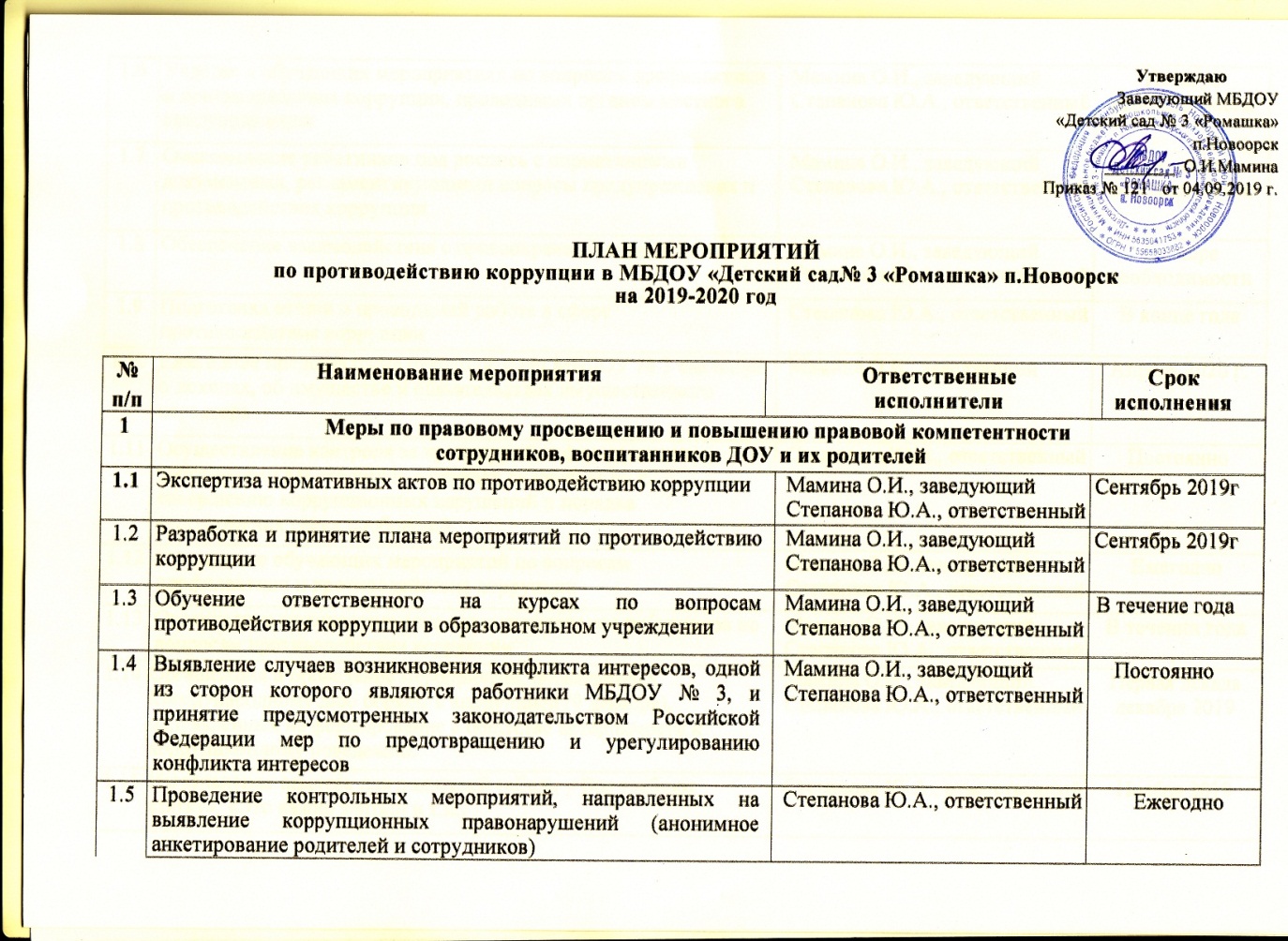 1.6Участие в обучающих мероприятиях по вопросам профилактики и противодействия коррупции, проводимых органом местного самоуправленияМамина О.И., заведующий Степанова Ю.А., ответственныйПо мере необходимости1.7Ознакомление работников под роспись с нормативными документами, регламентирующими вопросы предупреждения и противодействия коррупцииМамина О.И., заведующий Степанова Ю.А., ответственныйПо мере необходимости1.8Обеспечение взаимодействия с правоохранительными органамиМамина О.И., заведующий Степанова Ю.А., ответственныйПо мере необходимости1.9Подготовка отчета о проводимой работе в сфере противодействия коррупцииСтепанова Ю.А., ответственныйВ конце года1.10Ежегодное представление руководителем МБДОУ № 3 сведений о доходах, об имуществе и обязательствах имущественного характераМамина О.И., заведующий Апрель 2020 г.1.11Осуществление контроля за процедурой информирования работниками работодателя о случаях склонения их к совершению коррупционных нарушений и порядка рассмотрения таких сообщенийСтепанова Ю.А., ответственныйПостоянно1.12Проведение обучающих мероприятий по вопросам профилактики и противодействия коррупцииМамина О.И., заведующий Степанова Ю.А., ответственныйЕжегодно1.13Организация индивидуального консультирования работников по вопросам противодействия коррупцииМамина О.И., заведующий Степанова Ю.А., ответственныйВ течении года1.14Организация и проведение мероприятий, посвященных Международному дню борьбы с коррупцией (9 декабря), направленных на формирование в обществе нетерпимости к коррупционному поведению.Мамина О.И., заведующий Степанова Ю.А., ответственныйПервая декада декабря 20191.15Изготовление памяток для родителей («Если у Вас требуют взятку», «Это важно знать!» и т.п.)Степанова Ю.А., ответственныйНоябрь 20192Взаимодействие ДОУ и родителей (законных представителей) воспитанниковВзаимодействие ДОУ и родителей (законных представителей) воспитанниковВзаимодействие ДОУ и родителей (законных представителей) воспитанников2.1Информирование родителей (законных представителей) о правилах приема в ДОУМамина О.И., заведующий В течение года2.2Проведение ежегодного опроса родителей (законных представителей) воспитанников с целью определения степени их удовлетворенности работой ДОУ, качеством предоставляемых образовательных услугМамина О.И., заведующий, воспитатели групп Февраль, май 2020 г.2.4Обеспечение функционирования сайта ДОУ, в соответствии с Федеральным законом от 09.02.2009 № 8-ФЗ «Об обеспечении доступа к информации о деятельности государственных органов и органов местного самоуправления» для размещения на нем информации о деятельности ДОУ, правил приема в ДОУ, публичного доклада руководителя ДОУ, информации, предусмотренной ст.32 Закона РФ «Об образовании», информации об осуществлении мер по противодействию коррупции».Мамина О.И., заведующий Морозова Т.А., ответственный за сайтВ течение года2.5 Разработка мероприятий по повышению эффективности деятельности органов самоуправления ДОУМамина О.И., заведующий Председатель родительского комитетаВ течение года2.6Контроль за предоставлением и расходованием безвозмездной (спонсорской, целевой, благотворительной) помощи в МБДОУ Родительский комитет, профсоюзный комитетВ течение года